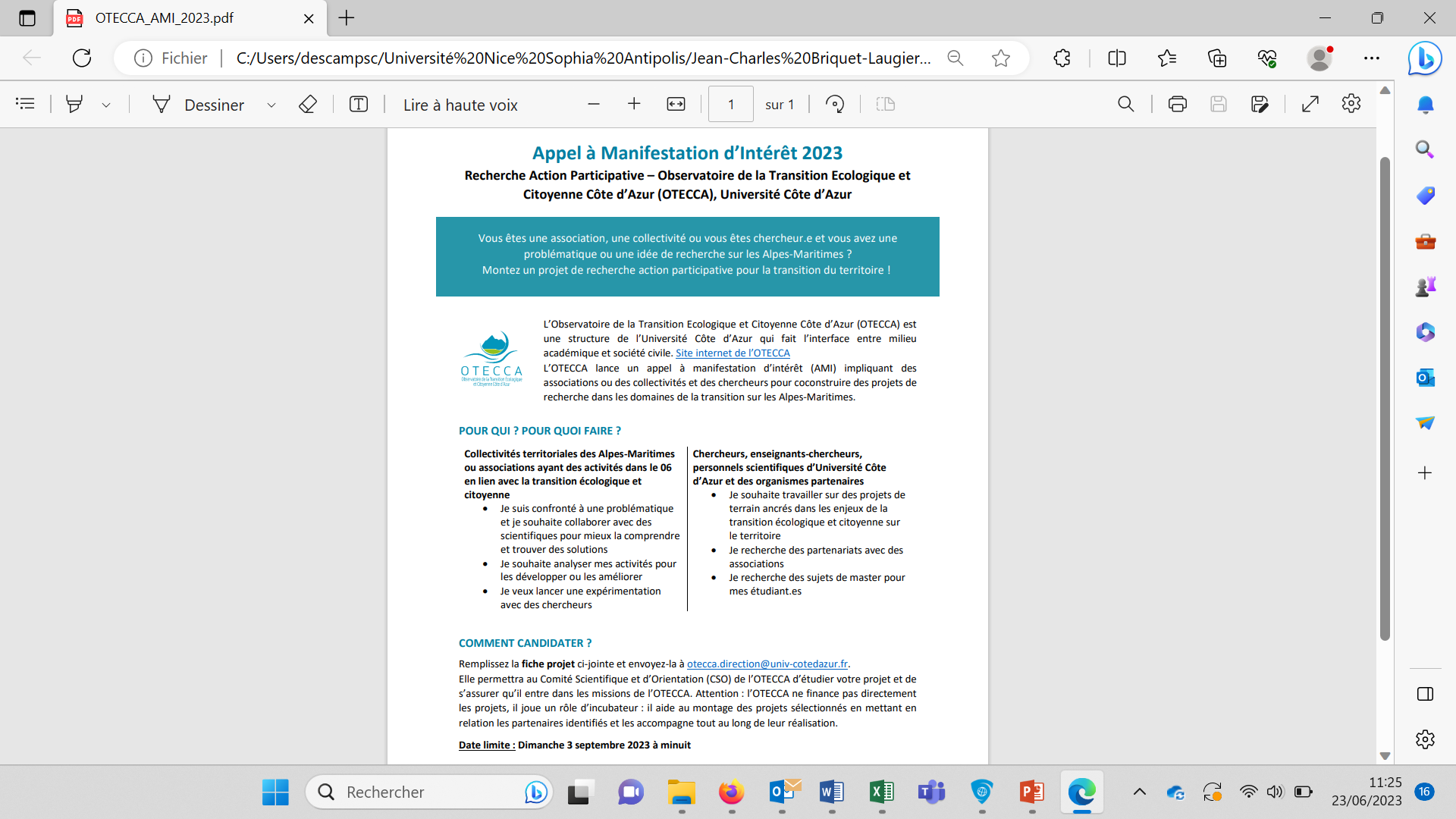 Vous avez des questions et souhaitez en savoir plus sur l’OTECCA et cet AMI ? 
Venez échanger avec nous lors de nos webinaires d’information :
Mercredi 12 juillet 2023 de 13h à 14h30 - Inscription
Lundi 28 août 2023 de 13h à 14h30 - InscriptionFICHE PROJET (3 PAGES MAXIMUM)Nom du projet : Pour les associations : Nom de la structure porteuse du projet (association, collectif citoyen) : Statut : Adresse : Domaine d’activité :Description des activités (5 lignes environ) : Nom et prénom de la personne contact du projet : Fonction de la personne contact du projet : Adresse email : Tél : Pour les collectivités : Nom de la structure porteuse du projet : Statut : Adresse : Nom et prénom de la personne contact du projet : Fonction de la personne contact du projet :Adresse email : Tél : Pour les chercheurs, enseignants-chercheurs et personnels scientifiques :Nom et prénom du porteur de projet : Statut du porteur de projet :Nom du laboratoire /de l’organisme de rattachement :Adresse email : Tél : Description du projet :Quelle problématique rencontrez-vous ? / Quels sont les besoins ou enjeux de recherche auxquels votre projet entend répondre ? Quels sont les objectifs et résultats attendus ?Quelles sont les actions/méthodologies envisagées pour y parvenir ?En quoi la collaboration entre chercheurs et associations est nécessaire pour mener à bien votre projet ?Autre information que vous souhaitez porter à la connaissance de l’OTECCA :Fiche projet à envoyer à clara.descamps@univ-cotedazur.fr avant le 3/09/2023 à minuit.